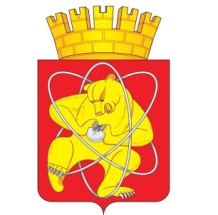 Городской округ
«Закрытое административно – территориальное образование Железногорск Красноярского края»АДМИНИСТРАЦИЯ ЗАТО г. ЖЕЛЕЗНОГОРСК ПОСТАНОВЛЕНИЕ05.02.2024                                                                                                                          129О внесении изменения в постановление Администрации ЗАТО г. Железногорск от 11.02.2019 № 365 «О подготовке ежегодного отчета Главы ЗАТО г. Железногорск о результатах его деятельности, деятельности Администрации ЗАТО г. Железногорск, в том числе о решении вопросов, поставленных Советом депутатов ЗАТО г. Железногорск»В соответствии с Федеральным законом от 06.10.2003 № 131-ФЗ «Об общих принципах организации местного самоуправления в Российской Федерации», решением Совета депутатов ЗАТО г. Железногорск от 26.04.2018 № 33-137Р «Об утверждении Положения о ежегодном отчете Главы ЗАТО г. Железногорск о результатах его деятельности, деятельности Администрации ЗАТО г. Железногорск, в том числе о решении вопросов, поставленных Советом депутатов ЗАТО г. Железногорск», Уставом ЗАТО Железногорск,ПОСТАНОВЛЯЮ:1. Внести в приложение к постановлению Администрации ЗАТО г. Железногорск от 11.02.2019 № 365 «О подготовке ежегодного отчета Главы ЗАТО г. Железногорск о результатах его деятельности, деятельности Администрации ЗАТО г. Железногорск, в том числе о решении вопросов, поставленных Советом депутатов ЗАТО г. Железногорск» следующее изменение:1.1. В приложении № 1 к порядку подготовки ежегодного отчета Главы ЗАТО г. Железногорск о результатах его деятельности, деятельности Администрации ЗАТО г. Железногорск, в том числе о решении вопросов, поставленных Советом депутатов ЗАТО г. Железногорск:1.1.1. Строку 4 изложить в новой редакции:«».2. Отделу управления проектами и документационного, организационного обеспечения деятельности Администрации ЗАТО г. Железногорск (В.Г. Винокурова) довести настоящее постановление до сведения населения через газету «Город и горожане».3. Отделу общественных связей Администрации ЗАТО г. Железногорск (И.С. Архипова) разместить настоящее постановление на официальном сайте Администрации ЗАТО г. Железногорск в информационно-телекоммуникационной сети «Интернет».4. Контроль над исполнением настоящего постановления оставляю за собой.5. Настоящее постановление вступает в силу после его официального опубликования.Глава ЗАТО г. Железногорск							Д.М. Чернятин4.О решении вопросов, поставленных Советом депутатов ЗАТО г. Железногорск, которые направлялись в адрес Главы ЗАТО г. Железногорск, Администрации ЗАТО г. ЖелезногорскОтдел управления проектами и документационного, организационного обеспечения деятельности Администрации ЗАТО г. Железногорск